Three common revision techniques that are LEAST effective in helping you revise are: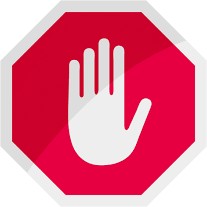 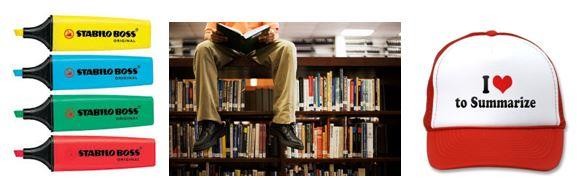 Highlighting textsRe-readingSummarising textWhilst these methods may feel like you are revising, there are many better methods to help you revise.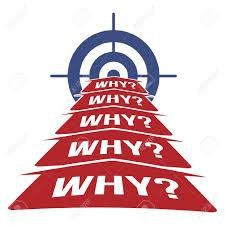 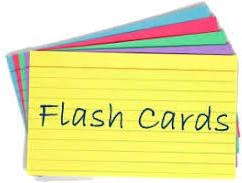 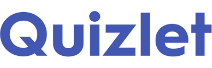 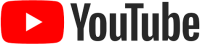 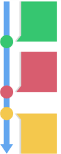 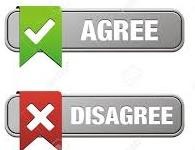 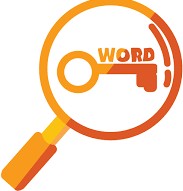 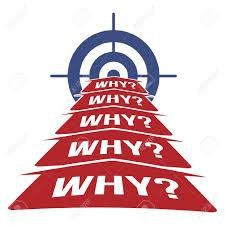 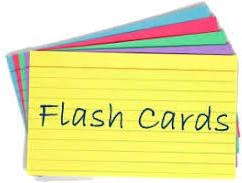 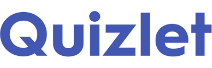 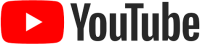 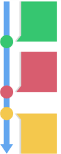 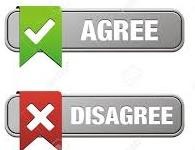 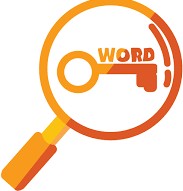 Retrieval Practice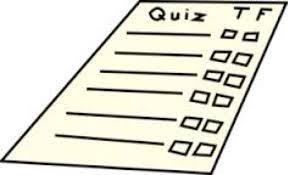 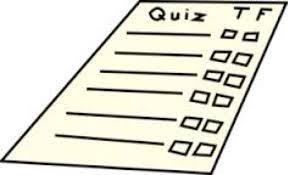 Testing what you know is a powerful tool in revision, the effort to remember something really strengthens your memoryApps such as Memrise and Quizlet allow you to use or create your own quizzes based on topics.Create them, test yourself or get someone to test you, it’s works!TypesThere are a number of types you can create:Multiple Choice QuestionsTrue or FalseShort Explanation QuestionsOdd One OutIf this is the answer then what is the questionSpacedTest on old and new topics mixed upTransform It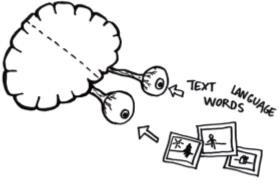 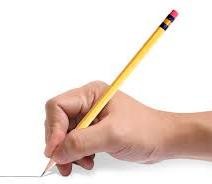 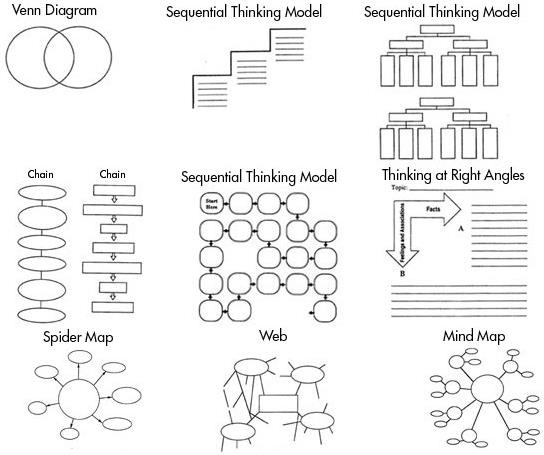 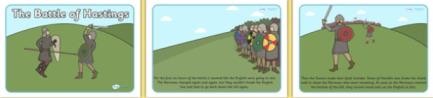 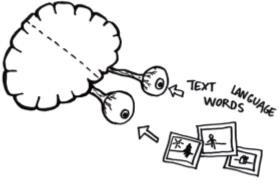 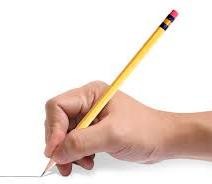 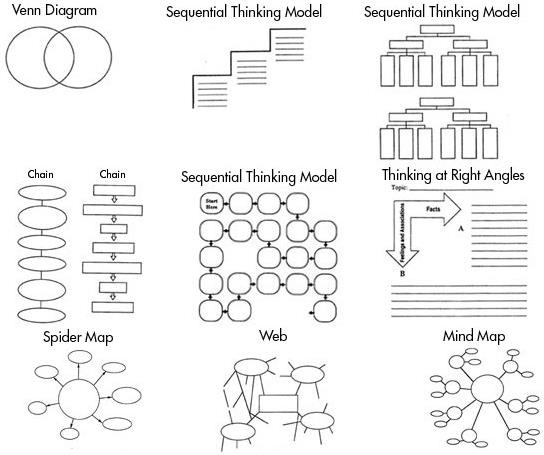 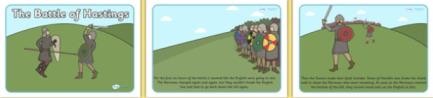 Knowledge OrganisersUse to create ‘must know’ quizzes for a topicFactors/Causes/ConsequencesTo identify 2-3 factors, causes of an event/person e.g. The rising against TostigExamples‘Give two examples of……’Graphic organisers are a great way of ‘transforming’ your notes/information into visual revision topics.They can be used to create links, show a narrative, identify the causes/consequences and importance of something.Causation – Create a visual flow diagram of the chronological events in a time period e.g. American WestChange and Continuity – Create a Venn diagram to show what changed and did not in medical time periodConcept Mapping– At the end of a week, mind map all you can remember about a topic and link area together. Then add to your mind map using a different colour using notesDual CodingDucoding’ is the method of putting your knowledge into visual form alongside words. It increases thematching simple descriptionsThe drawing should represent your understanding of the topicTry to draw links between imagesDual CodingDucoding’ is the method of putting your knowledge into visual form alongside words. It increases thematching simple descriptionsThe drawing should represent your understanding of the topicTry to draw links between imageschances of you remembering it.An example activity you can do its creating a comic strip to represent the events of the Battle of Hastings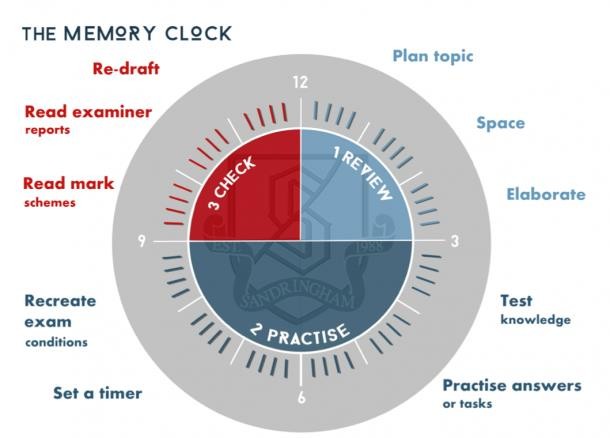 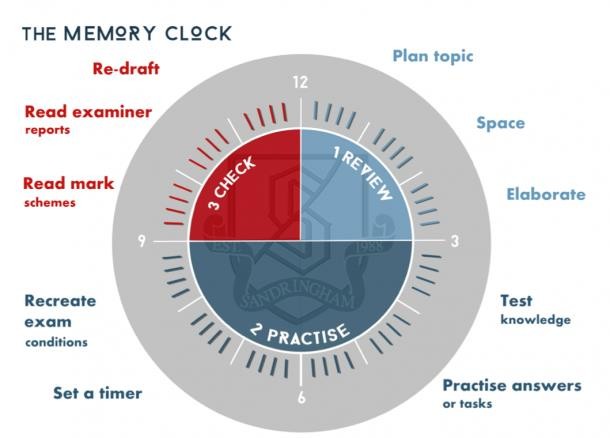 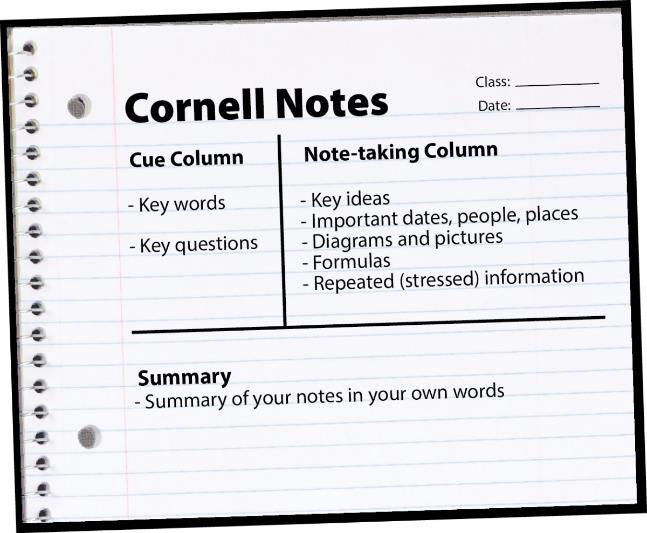 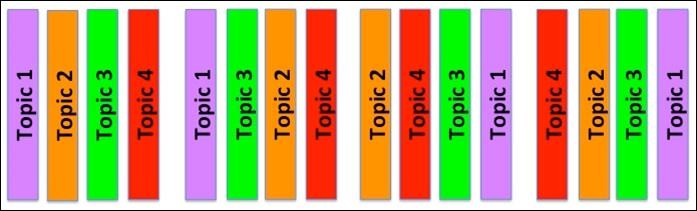 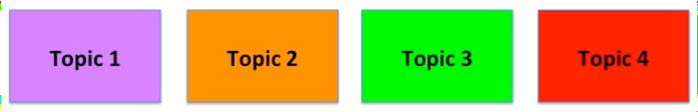 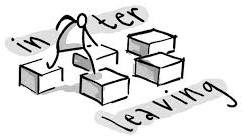 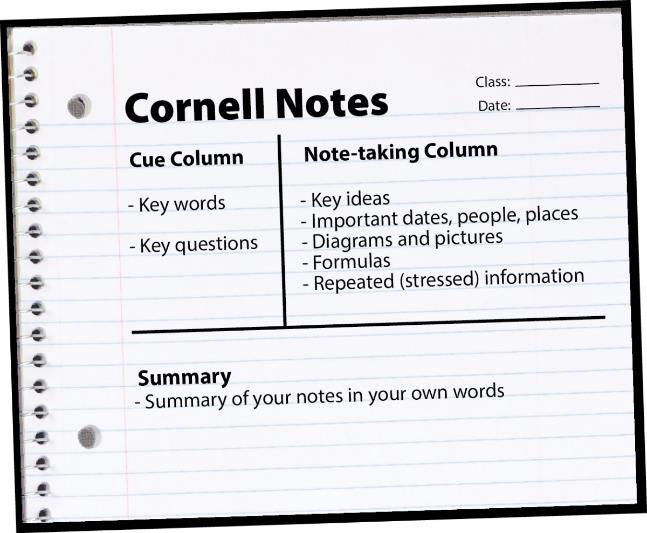 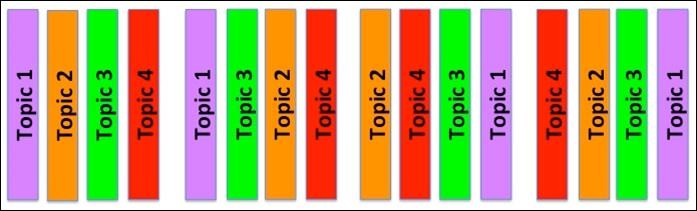 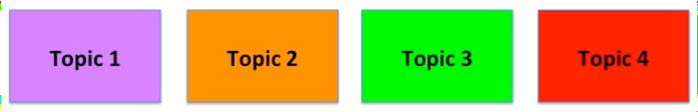 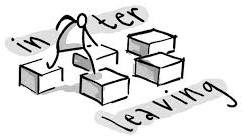 The Big Picture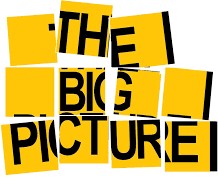 The best way to aid yourunderstanding of history is to make sure you are confident with the big ‘overview’ story before you begin revising individual topics.How to use in historyCreate a timeline to identify the key events in a topic and colour code the themes. E.g. Westward Settlement and Indian Conflict in the American WestMapping out what you can remember about a topic before you start, e.g. The treatment of disease 	through time or the Weimar Republic 1919-1929	The basicsSimply, make sure you eat, sleep and take time out!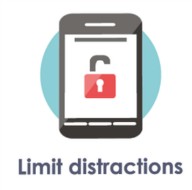 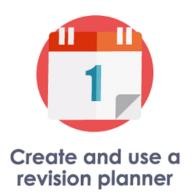 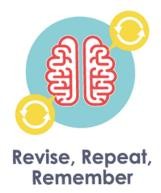 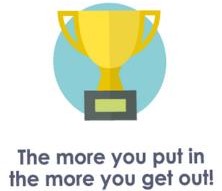 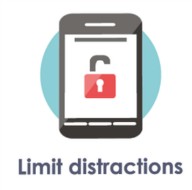 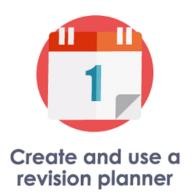 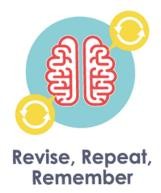 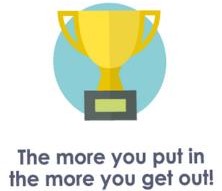 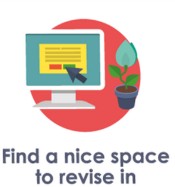 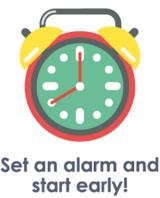 